DNA- Aigéad Dé-Ocsairibeanúicléach(b)Na bun Comhlánachta (complimentary bases) I DNA (mar ‘rungs’ don DNA):(c)Cruthanna na 4 bun I DNA:(d) Ceall- Núicleas- Cromasóim- DNA- Géin:Cromasóim:Géin: Códón (codon): Gach 3 bun i.e. ATG= cóid do 1 amín aigéid(e)Macsamhlú DNA (DNA Replication):Cen fáth?Cathain?Cad atá ag teastáil chun go dtarlaíonn an macsamhlú seo?N(f) Profiliú DNA: (Staidéar ar sample DNA orgánaigh)Na céimeanna:Scaoileadh Gearradh an DNAScaradh na mBlúiríAnailís an DNAÚsáidí an phróséis seo?C(g) Scagadh Géiniteach (Genetic Screening)Cén fath?(h) RNA -   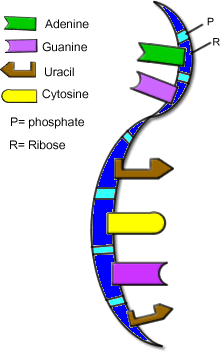 Feidhm sa Cheall?Tá 3 chineál RNAmRNA – Teachtaire(messenger) RNA.rRNA – RNA Ribeasóimeach (ribosomal)tRNA – Aistriú RNA (transfer)Sintéis Phroitéine: (Protein Synthesis)3 príomh céimeanna:AthscríobhAistriúDéantús próitéiníAth/trascríobh (transcription):Suíomh:Cén fáth?Conas?Táirge ag deireadh?Aistriú (translation of codes)SuÍomh? 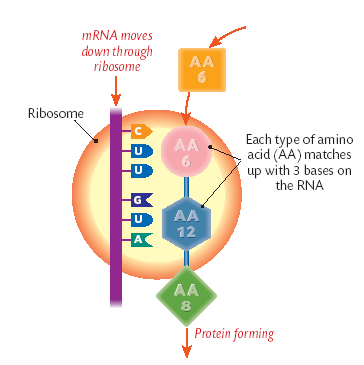 Conas?Táirge deireadh?TURG: DNA a aonrú ó fíochán Planda (isolating DNA from plant tissue m.sh. Kiwi)Bíodh céimeanna an turgnamh seo ar eolas go cruinn!!Difríochtaí idir RNA agus DNADifríochtaí idir RNA agus DNASiúcra: Siúcra:Bun:         leis an Adainín Tá         leis an Adainín sa DNASnáith shingilSnáith dúbailte sa DNARNA san núicléas &chíteaplasmaSan núicléas amháin a bhíonn DNA.Níl macasamhalúIs féidir le DNA macsamhlú